令和３年度「若年性認知症の人と家族のつどい」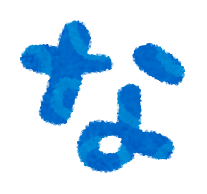 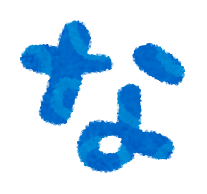 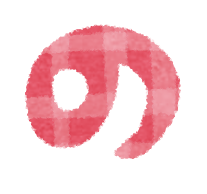 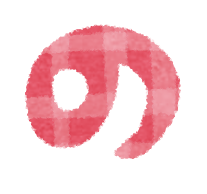 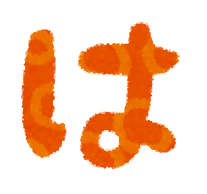 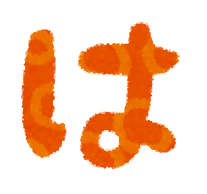 《予定表》　　　　　　　　　　　　　　　　　　　　　R３.３月現在※篠田総合病院での開催の回（✎マーク）は、認知症専門の先生方を招き「認知症を学ぶ」企画などを行っています。※都合により変更もありますので会報等でご確認ください。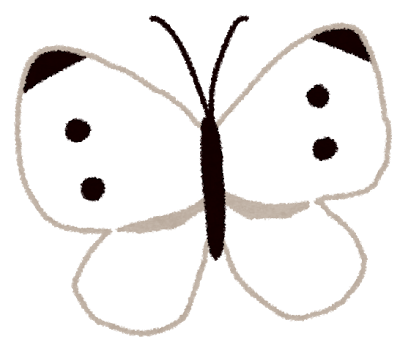 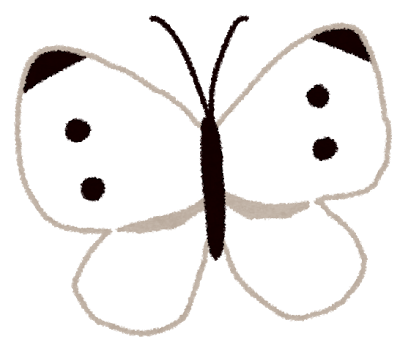 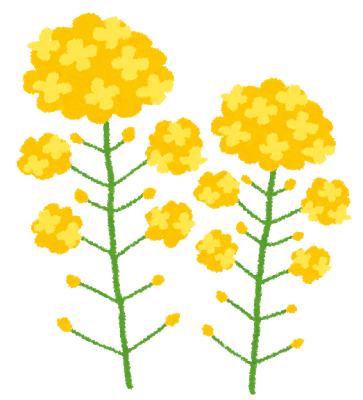 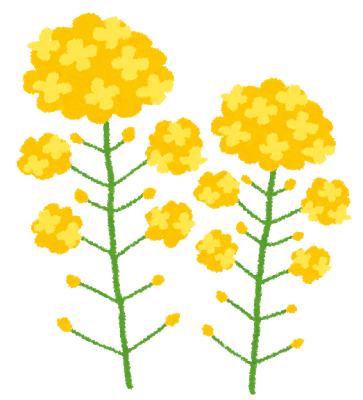 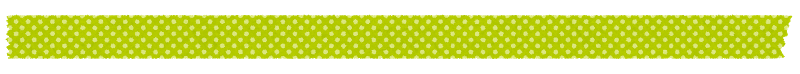 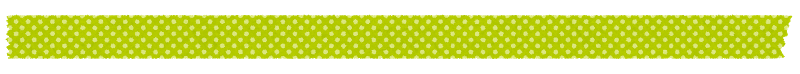 【なのはな】は、認知症の人と家族の会山形県支部 と 認知症疾患医療センター(篠田総合病院内)が連携して実施している会です◇◇◇ 問合せ先 ◇◇◇○公益社団法人 認知症の人と家族の会山形県支部　電話：023-687-0387　さくらんぼカフェ　月～金曜日12：00～16：00（土・祝日・年末年始を除く）FAX：023-687-0397　　メール：kazokunokai@camel.plala.or.jp　　担当：安達、草苅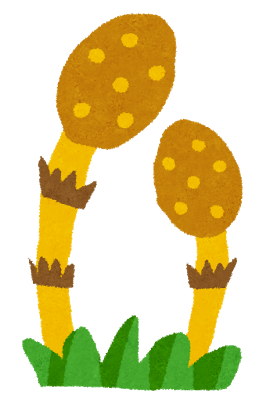   　○山形県認知症疾患医療センター　(篠田総合病院内)　　　　電話受付：月～金曜日　8:40～17:00　　電話：023-623-1711 (代)  　担当：星川～日にち～～ 場所 ～４月２１日（水) さくらんぼカフェ (山形市小白川町2-3-30)　 13：30～15:00５月１９日（水)さくらんぼカフェ　　　　　 13:30～15:00６月１６日（水) さくらんぼカフェ           13:30～15:00７月２０日（火）✎篠田総合病院 2階講堂 (山形市桜町2－68)　 13:30～14:30８月２６日（木) さくらんぼカフェ           13:30～15:00９月１５日（水）✎篠田総合病院 2階講堂　　　　  13:30～14:30１０月２１日（木）　　　　さくらんぼカフェ          13:30～15:00　　１１月１７日（水)さくらんぼカフェ           13:30～15:00１２月１３日（月）または ２０日（月）✎篠田総合病院 2階講堂          14:00～15:00１月１９日（水)さくらんぼカフェ           13:30～15:00２月１７日（木）✎篠田総合病院 2階講堂　　       14:00～15:30３月１６日（水)さくらんぼカフェ           13:30～15:00